до       ПЛОВДИВСКИ УНИВЕРСИТЕТ ”ПАИСИЙ ХИЛЕНДАРСКИ”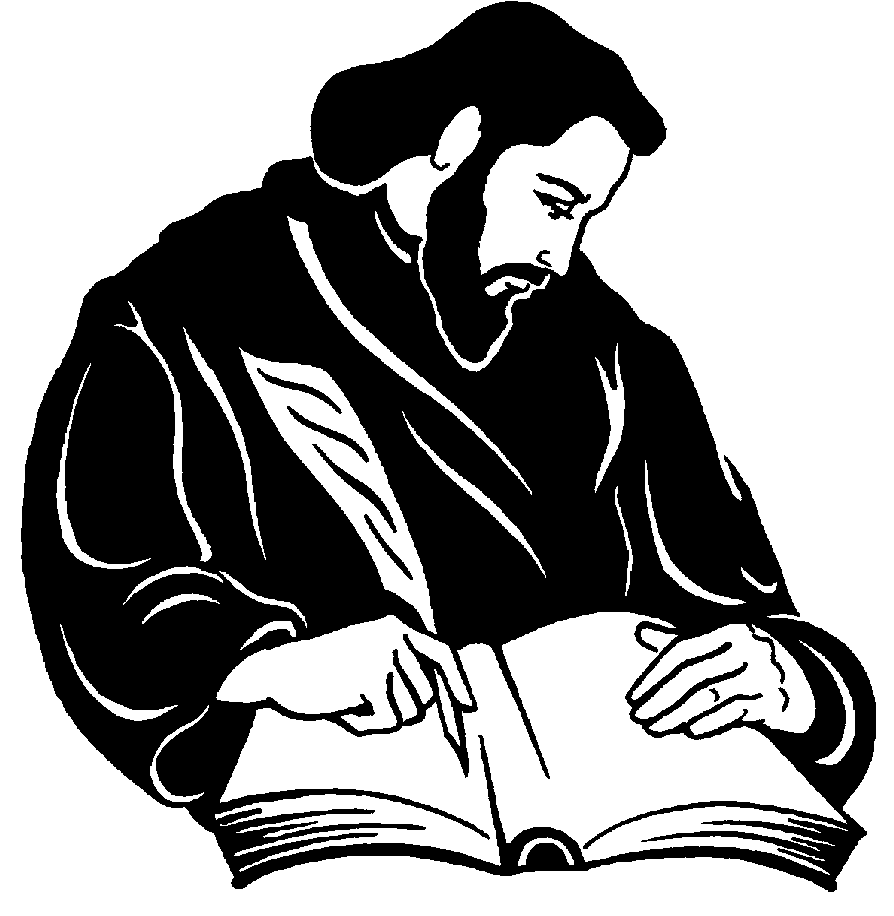                                                                       България 4000  гр. Пловдив ул. “Цар Асен” № 24  ФОРМУЛЯР ЗА ПОЛЗВАНЕ НА ЗАЛИ И ТЕХНИЧЕСКИ СРЕДСТВА В КОНФЕРЕНТЕН ЦЕНТЪР „КОМПАС” ПРИ ПУ „ПАИСИЙ ХИЛЕНДАРСКИ” Дата на попълване…….. /……… / 201… г. Име ………………………………………………........................................................................Факултет: ……………………………………….............................................................................. Тел.: ………………………………………………........................................................................E-mail: ……………………………………………........................................................................... Вид на проявата СеминарКонференцияПрезентацияСимпозиумПромоцияДискусионен форумДруга (моля, посочете вида проява)………………………………………………………………………………………............ ................................................................................................................................................ Тема: ……………………………………………………………………………………………………………………………………………………………………………………………………...............  Дата и час на събитието: ................................................................................................................................................ Технически средства Конферентна зала „Компас” Озвучителна система с един жичен и два безжични микрофонаМултимедиен проекторЕкранБяла дъскаПреносим компютър (лаптоп)ИнтернетРутер (безжичен)Капацитетът на конферентна зала „Компас“ е 70 души.Моля, след като формулярът бъде попълнен да бъде изпратен на tsvetelina.l@uni-plovdiv.bg , заедно с допълнителна информация за събитието, снимки и/или линкове. Наложително е и да се предаде едно копие на хартиен носител на Цветелина Иванова или Илиана Саханджиева - блок „А”, отдел „Проектна дейност”. Телефон за връзка:  032/261 401, tsvetelina.l@uni-plovdiv.bg, Цветелина ИвановаПодпис: ……………………